Утверждаю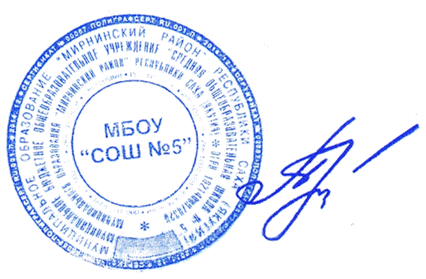 Директор школы_____________Н.А.Плотникова«_01_»_сентября_2019 г.СПИСОК УЧЕБНИКОВ№Порядковый номер учебника в федеральном перечнеАвтор /Авторский коллективНаименование учебника (как в федеральном перечне)Издательство, год изданияКлассКол-во обучающихсяКол-во учебниковСреднее общее образованиеСреднее общее образованиеСреднее общее образованиеСреднее общее образованиеСреднее общее образованиеСреднее общее образованиеСреднее общее образованиеСреднее общее образованиеРусский язык и литератураРусский язык и литератураРусский язык и литератураРусский язык и литератураРусский язык и литератураРусский язык и литератураРусский язык и литератураРусский язык и литература1061.3.1.1.1.1Власенков А.П.,
Рыбченкова Л.М.Русский язык и литература. Русский язык (базовый уровень)Издательство "Просвещение"10-11701001071.3.1.1.3.1Гольцова Н.Г.,
Шамшин И.В.,
Мищерина М.А.Русский язык и литература. Русский язык. В 2 ч. (базовый уровень)Русское слово10-11701001081.3.1.1.3.2Зинин С.А.,
Сахаров В.И.Русский язык и литература. Литература. В 2 ч. (базовый уровень)Русское слово1029601091.3.1.1.3.3Зинин С.А.,
Чалмаев В.А.Русский язык и литература. Литература. В 2 ч. (базовый уровеньРусское слово1141601101.3 1.2.1.1Бабайцева В.В.Русский язык и литература. Русский язык. Углубленный уровеньДРОФА10-1170120ОбществознаниеОбществознаниеОбществознаниеОбществознаниеОбществознаниеОбществознаниеОбществознаниеОбществознание1171.3.3.3.1.1 Боголюбов Л.Н.,
Аверьянов Ю.И.,
Белявский А.В. и др. / Под ред. Боголюбова Л.Н.,
Лазебниковой А.Ю.,
Телюкиной М.В.Обществознание (базовый уровень)Издательство "Просвещение"1029601181.3.3.3.1.2 Боголюбов Л.Н.,
Городецкая Н.И.,
Иванова Л.Ф. и др. / Под ред. Боголюбова Л.Н.,
Лазебниковой А.Ю.,
Обществознание (базовый уровень)Издательство "Просвещение"1141601191.3.3.7.1.1 Под редакцией Иванова С.И.,Линькова А.Я.Экономика (Основы экономической теории). Учебник для 10-11 классов в 2-х книгах. Углубленный уровеньИздательство "ВИТА- ПРЕСС"10-11261001201.3.3.8.2.1Певцова Е.А.Право: основы правовой культуры. В 2 ч. (базовый и углубленный уровни)Русское слово 109601211.3.3.8.2.2Певцова Е.А.Право: основы правовой культуры. В 2 ч. (базовый и углубленный уровни)Русское слово 11960МатематикаМатематикаМатематикаМатематикаМатематикаМатематикаМатематикаМатематика1221.3.4.1.2.2Алимов Ш.А., Колягин Ю.М., Ткачёва М.В. и др.Математика: алгебра и начала математического анализа, геометрия. Алгебра и начала математического анализа (базовый и углубленный уровень)Издательство«Просвещение» 10 - 1170801251.3.4.3.2.1Семакин И.Г.,
Хеннер Е.К.,
Шеина Т.Ю.Информатика. Базовый уровень: учебник для 10 классаБИНОМ. Лаборатория знаний 1029601261.3.4.3.2.2Семакин И.Г.,
Хеннер Е.К.,
Шеина Т.Ю.Информатика. Базовый уровень: учебник для 11 классаБИНОМ. Лаборатория знаний 114160ФизикаФизикаФизикаФизикаФизикаФизикаФизикаФизика1271.3.5.1.4.1Мякишев Т.Я.,
Буховцев Б.Б.,
Сотский Н.Н. / Под ред. Парфентьевой Н.А.Физика (базовый уровень)Издательство "Просвещение"1029601281.3.5.1.4.2Мякишев Г.Я.,
Буховцев Б.Б.,
Чаругин В.М. / Под ред. Парфентьевой Н.А.Физика (базовый уровень)Издательство "Просвещение"1141601291.3.5.2.3.1Мякишев Г.Я.,
Синяков А.З.Физика. Механика. Углубленный уровеньДРОФА1020601301.3.5.2.3.2Мякишев Г.Я.,
Синяков А.З.Физика. Молекулярная физика. Термодинамика. Углубленный уровеньДРОФА1020601311.3.5.2.3.3Мякишев Г.Я.,
Синяков А.З.Физика. Электродинамика. Углубленный уровеньДРОФА10-1144901321.3.5.2.3.4Мякишев Г.Я.,
Синяков А.З.Физика. Колебания и волны. Углубленный уровеньДРОФА1124601331.3.5.2.3.5Мякишев Г.Я.,
Синяков А.З.Физика. Оптика. Квантовая физика. Углубленный уровеньДРОФА112460